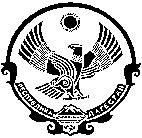                                                 РЕСПУБЛИКА ДАГЕСТАН         МУНИЦИПАЛЬНОЕ ОБРАЗОВАНИЕ «СЕЛЬСОВЕТ «АЛКАДАРСКИЙ»    СУЛЕЙМАН СТАЛЬСКОГО РАЙОНА  СЕЛЬСКОЕ ПОСЕЛЕНИЕ       Индекс 368772, Республика Дагестан,  Сулейман Стальский  район,  с. Алкадар, Email: alkadar80@mail.ru   с.Алкадар                                                                                          02.10.2019                                                             ПОСТАНОВЛЕНИЕ  № 42Об утверждении Плана мероприятий по противодействию коррупции в органах местного самоуправления сельского поселения «сельсовет «Алкадарский»   на 2019-2020 годы            В соответствии с Федеральным законом от 25.12.2008 № 273-ФЗ                «О противодействии коррупции», Федеральным законом  от 06.10.2003                № 131-ФЗ «Об общих принципах организации местного самоуправления в Российской Федерации»,   Законом Републики Дагестан №21 от 07 апреля 2009 г.»О пртиводействии коррупции в Республике Дагестан», Указом Президента Российской Федерации от 29.06.2018 № 378 «О Национальном плане противодействия коррупции на 2018-2020 годы», с  целью осуществления противодействия коррупции в пределах своих полномочийПОСТАНОВЛЯЮ:Утвердить План мероприятий по противодействию коррупции в органах местного самоуправления сельского поселения «сельсовет «Алкадарский» на 2019-2020 годы» согласно приложению.Опубликовать настоящее постановление в Сборнике нормативных правовых актов органов местного самоуправления сельского поселения «сельсовет «Алкадарский» и разместить на официальном сайте                          (sp-alkadar.ru)  администрации сельского поселения «сельсовет «Алкадарский» Контроль за исполнением настоящего постановления возложить на заместителя Главы АСП «сельсовет «Алкадарский» -Гамидова А.Р..Настоящее постановление вступает в силу после его официального опубликования.Глава сельского поселения«сельсовет «Алкадарский»                      Гусейнов А.Г.                                                                                    Приложение 1                                                                                    к постановлению главы                                                                                    сельского поселения от                                                                                    02.10.2019 № 42                                                                     ПЛАНМероприятий по противодействию коррупции в органах местного самоуправления сельского поселения «сельсовет «Алкадарский»                         на 2019- 2020 годы№ п/пНаименование мероприятияСрокисполненияОтветственные исполнители1. Организационные мероприятия1. Организационные мероприятия1.1.Подготовка нормативно- правовых актов по вопросам организации и реализации мероприятий, касающихся антикоррупционной политики2019-2020 г. специалист                по подготовке проектов НПА1.2.Подготовка отчёта о реализации Плана мероприятий по противодействию коррупции4 квартал ежегодно-«-1.3.Разработка и внедрение административных регламентов предоставления муниципальных услуг2019-2020 г.специалист                по подготовке проектов НПА2. Антикоррупционная пропаганда2.1.Размещение на информационных стендах материалов (плакатов) антикоррупционной направленности2019-2020 г.специалисты администрации2.2.Распространение буклетов антикоррупционной направленности среди населения2019-2020 г.-«-3. Информирование населения о деятельности органов местного самоуправления3. Информирование населения о деятельности органов местного самоуправления3. Информирование населения о деятельности органов местного самоуправления3.1.Функционирование официального сайта администрации в соответствии с действующим законодательством2019-2020 г.специалисты администрации3.2.Опубликование нормативных правовых актов в Сборнике НПА органов местного самоуправления сельского поселения «сельсовет «Алкадарский»2019-2020 г.специалисты администрации 3.3.Содействие организациям и общественным движениям в проведении мероприятий, направленных на формирование негативного отношения к коррупционным проявлениям , нетерпимости к коррупционному поведениюВ дни проведения мероприятийЗам.главы АСП «сельсовет «Алкадарский» с руководителями организаций4. Создание условий для сообщения гражданами информации о фактах злоупотребления должностным положением, имеющих коррупционную составляющую4. Создание условий для сообщения гражданами информации о фактах злоупотребления должностным положением, имеющих коррупционную составляющую4. Создание условий для сообщения гражданами информации о фактах злоупотребления должностным положением, имеющих коррупционную составляющую4.1.Организация и осуществление обращений и приёма граждан, в т.ч. через «телефоны доверия», электронную почту  по вопросам  противодействия коррупцииВ часы работы админист-рацииГлава АСП «сельсовет «Алкадарский»4.2.Анализ обращений граждан и юридических лиц, содержащих информацию о коррупционных проявленияхежемесячноЗам.главы АСП «сельсовет «Алкадарский»5. Антикоррупционная политика и экспертиза нормативных правовых актов и их проектов5. Антикоррупционная политика и экспертиза нормативных правовых актов и их проектов5. Антикоррупционная политика и экспертиза нормативных правовых актов и их проектов5.1.Осуществление контроля за предоставлением соответствующих сведений гражданами (о доходах и расходах, сведениях имущественного характера), замещающими должности муниципальной службы, муниципальными служащими.2019-2020 г.Зам.главы АСП «сельсовет «Алкадарский»5.2.Осуществление проверки достоверности предоставляемых муниципальными служащими и лицами,  замещающими должности муниципальной службы сведений о доходах, об имуществе, обязательствах имущественного характера своих супругов и несовершеннолетних детей1-2 квартал ежегодно-«-5.3.Обеспечить введение специального программного обеспечения «Справки БК» при заполнении сведений о своих доходах, расходах, об имуществе и обязательствах имущественного характера своих супругов и несовершеннолетних детейс 01.10.2019 г.-«-5.4.Контроль за актуализацией сведений, содержащихся в анкетах, представляемых при назначении на муниципальные должности и должности муниципальной службы и поступлении на такую службу, об их родственниках и свойственниках в целях выявления возможного конфликта интересов2019-2020 г.-«-5.5.Проведение проверок достоверности и полноты соответствующих сведений при поступлении граждан на муниципальную службу2019-2020 г.5.6.Осуществление контроля за соблюдением муниципальными служащими законодательства о муниципальной службе2019-2020 г.Глава АСП «сельсовет «Алкадарский»5.7.Контроль за соблюдением лицами, замещающими должности муниципальной службы, требований законодательства РФ о противодействии коррупции, касающихся предотвращения и урегулирования конфликтов интересов, в том числе за привлечением таких лиц к ответственности в случае их несоблюдения.2018-2020 г.председатель комиссии5.8.Рассмотрение вопросов правоприменительной практики судов по вопросам коррупционной направленностиежеквартальноспециалист  5.9.Подготовка и представление главе информации о коррупционных проявлениях: о совершении муниципальными служащими правонарушений коррупционной направленности; о проводимых расследованиях по фактам коррупционных правонарушенийВ случае необхо- димостипредседатель комиссии5.10.Проведение экспертизы нормативных правовых актов и их проектов2019-2020 г. специалист 6. Мероприятия по обеспечению эффективного расходования средств бюджета, гласности и прозрачности при размещении муниципального заказа6. Мероприятия по обеспечению эффективного расходования средств бюджета, гласности и прозрачности при размещении муниципального заказа6. Мероприятия по обеспечению эффективного расходования средств бюджета, гласности и прозрачности при размещении муниципального заказа6.1.Обеспечение выполнения требований законодательства  в сфере размещения заказа и осуществления закупок для муниципальных нужд2019-2020 г.специалист по госзакупкам6.2.Освещение в СМИ вопросов размещения заказов на поставки товаров, выполнение работ, оказание услуг для муниципальных нужд.2019-2020 г.-«-6.3.Осуществление контроля, выявление и пресечение коррупционных проявлений в ходе процессов, связанных с реализацией недвижимого имущества, сдачей помещений в аренду.2019-2020 г.Глава АСП «сельсовет «Алкадарский»7. Обучение и повышение квалификации7. Обучение и повышение квалификации7. Обучение и повышение квалификации7. Обучение и повышение квалификации7.1.Повышение квалификации муниципальных служащих, в должностные обязанности которых входит участие в противодействии коррупцииежегодноГлава АСП «сельсовет «Алкадарский»7.2.Обучение муниципальных служащих, впервые поступивших на муниципальную службу для замещения должностей, включенных в перечни, установленные  НПА Российской Федерации, по образовательным программам в области противодействия коррупциив соответствии с образовательными программами-«-